2021 Holidays for United States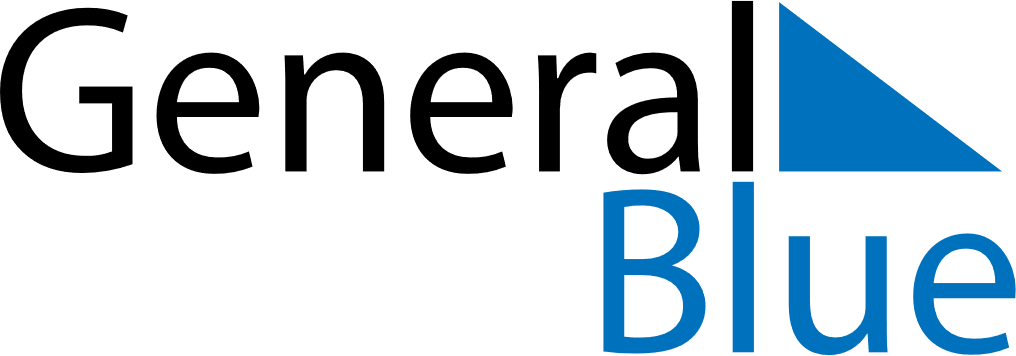 2021202120212021202120212021United StatesUnited StatesUnited StatesUnited StatesUnited StatesUnited StatesUnited StatesJanuaryJanuaryJanuaryJanuaryJanuaryJanuaryJanuaryFebruaryFebruaryFebruaryFebruaryFebruaryFebruaryFebruaryMarchMarchMarchMarchMarchMarchMarchSMTWTFSSMTWTFSSMTWTFS121234561234563456789789101112137891011121310111213141516141516171819201415161718192017181920212223212223242526272122232425262724252627282930282829303131AprilAprilAprilAprilAprilAprilAprilMayMayMayMayMayMayMayJuneJuneJuneJuneJuneJuneJuneSMTWTFSSMTWTFSSMTWTFS12311234545678910234567867891011121112131415161791011121314151314151617181918192021222324161718192021222021222324252625262728293023242526272829272829303031JulyJulyJulyJulyJulyJulyJulyAugustAugustAugustAugustAugustAugustAugustSeptemberSeptemberSeptemberSeptemberSeptemberSeptemberSeptemberSMTWTFSSMTWTFSSMTWTFS1231234567123445678910891011121314567891011111213141516171516171819202112131415161718181920212223242223242526272819202122232425252627282930312930312627282930OctoberOctoberOctoberOctoberOctoberOctoberOctoberNovemberNovemberNovemberNovemberNovemberNovemberNovemberDecemberDecemberDecemberDecemberDecemberDecemberDecemberSMTWTFSSMTWTFSSMTWTFS1212345612343456789789101112135678910111011121314151614151617181920121314151617181718192021222321222324252627192021222324252425262728293028293026272829303131Jan 1	New Year’s DayJan 18	Martin Luther King Jr. DayFeb 14	Valentine’s DayFeb 15	Washington’s BirthdayApr 15	Tax DayApr 21	Administrative Professionals DayMay 9	Mother’s DayMay 31	Memorial DayJun 20	Father’s DayJul 4	Independence DayJul 5	Independence Day (substitute day)Sep 6	Labour DayOct 11	Columbus DayOct 31	HalloweenNov 11	Veterans DayNov 25	Thanksgiving DayNov 26	Day after Thanksgiving DayDec 24	Christmas Eve
Christmas Day (substitute day)Dec 25	Christmas DayDec 31	New Year’s Day (substitute day)
New Year’s Eve